СВЕТ ОКО НАС 1 РАЗРЕД19.3.2020.Народна пословица каже : ЗДРАВЉЕ ЈЕ НАЈВЕЋЕ БОГАТСТВО1.Испод сваке слике напиши шта је потребно твом телу: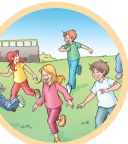 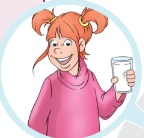 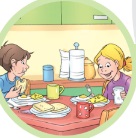 _______________                  _______________                ______________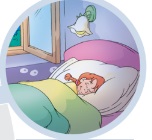 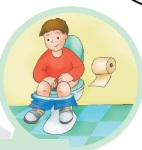 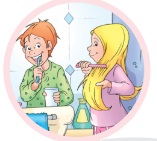 ______________                 ________________                  _______________2. Које су намирнице здраве за исхрану? На _____  упиши знак +._______ месо                    ______воће                      _______сладолед_______чоколада             ______риба                      _______млеко3.Допуни следећу реченицу:Ујутру,увече,а посебно након сваког јела перем ____________.Након употребе тоалета,након игре,пре и после јела перем ____________.4. Заокружи број испред нетачних тврдњи. За здравље је важно да:1) се хранимо разноврсном храном;2) одржавамо чистоћу тела;3) понекад перемо зубе;4)касно одлазимо на спавање и мало спавамо;5) понекад боравимо у чистом простору;6)боравимо у чистом простору;7)се одевамо у складу са временским приликама;8)редовно перемо косу;5.Пажљиво погледај ове слике. Напиши по чему се оне разликују:___________________________________________________________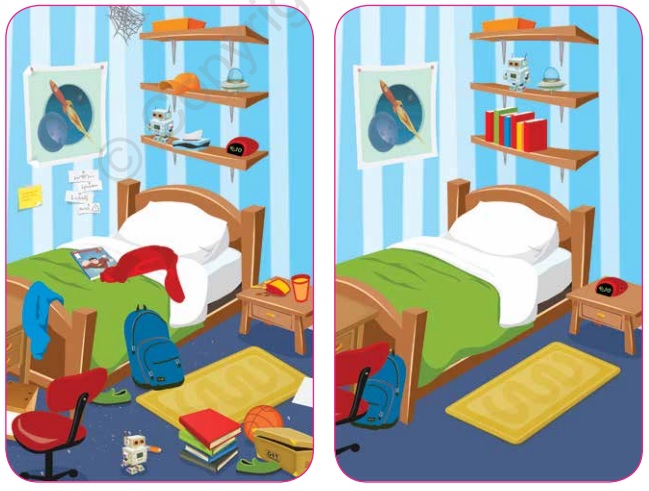 